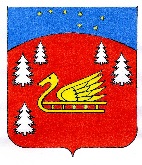          АДМИНИСТРАЦИЯ	МУНИЦИПАЛЬНОГООБРАЗОВАНИЯ	КРАСНООЗЕРНОЕ СЕЛЬСКОЕ ПОСЕЛЕНИЕ              МУНИЦИПАЛЬНОГО ОБРАЗОВАНИЯ ПРИОЗЕРСКИЙ МУНИЦИПАЛЬНЫЙ РАЙОН         ЛЕНИНГРАДСКОЙ ОБЛАСТИПОСТАНОВЛЕНИЕот  12 июля  2022 года            № 190Об утверждении отчета об исполнениибюджета муниципального образования Красноозерное    сельское     поселениемуниципального                 образованияПриозерский  муниципальный  районЛенинградской   области   за      первоеполугодие 2022 года.Рассмотрев итоги исполнения бюджета муниципального образования Красноозерное сельское поселение муниципального образования Приозерский муниципальный район Ленинградской области, администрация муниципального образования Красноозерное сельское поселение муниципального образования Приозерский муниципальный район Ленинградской области ПОСТАНОВЛЯЕТ:1.	Утвердить отчет об исполнении бюджета муниципального образования Красноозерное сельское поселение муниципального образования Приозерский муниципальный район Ленинградской   области за  первое полугодие 2022   года по доходам в сумме – 38 708,5 тыс. руб., по расходам в сумме 10 675,1 тыс.руб., профицит  бюджета в сумме 28 033,4 тыс.руб. в структуре классификации доходов, расходов и источников бюджетов Российской Федерации.2.	Утвердить источники финансирования дефицита бюджета по кодам классификации источников финансирования дефицитов бюджетов муниципального образования Красноозерное сельское поселение муниципального образования Приозерский муниципальный район Ленинградской области за  первое полугодие 2022   года согласно Приложения 1.3.  Утвердить объем доходов бюджета по кодам классификации доходов бюджетов муниципального образования Красноозерное сельское поселение муниципального образования Приозерский муниципальный район Ленинградской области за  первое полугодие 2022   года согласно Приложения 2.4. Утвердить	показатели расходов бюджета по целевым статьям (муниципальным программам и непрограммным направлениям деятельности), группам и подгруппам видов расходов, разделам и подразделам, и видам классификации расходов бюджетов   за  первое полугодие 2022   год – согласно приложению 3.5.  Утвердить 	расходы по разделам, подразделам, целевым статьям (муниципальным программам и непрограммным направлениям деятельности), группам и подгруппам видов расходов, разделам и подразделам, и видам классификации расходов бюджетов МО Красноозерное сельское поселение МО Приозерский муниципальный район Ленинградской области   за  первое полугодие 2022   года согласно Приложения 4.6.  Утвердить ведомственную структуру расходов бюджета муниципального образования Красноозерное сельское поселение муниципального образования Приозерский муниципальный район Ленинградской   области за первое полугодие 2022   года: по разделам, подразделам, целевым статьям и видам классификации расходов бюджета согласно Приложения 5.7. Численность муниципальных служащих и работников муниципальных учреждений, фактические затраты на их денежное содержание за первое полугодие 2022   года согласно Приложения 6.8.  Направить отчет об исполнении бюджета муниципального образования Красноозерное сельское поселение муниципального образования Приозерский муниципальный район Ленинградской   области за первое полугодие 2022   год в совет депутатов МО Красноозерное сельское поселение и в контрольно-счетный орган Приозерского муниципального района 9. Настоящее постановление вступает в силу после размещения на официальном сайте администрации муниципального образования Краснозерное сельское поселение Приозерского района Ленинградской области www.krasnoozernoe.spblenobl.ru Глава администрации                                                                  Рыбак А.ВС Приложениями данного Постановления можно ознакомиться на официальном сайте